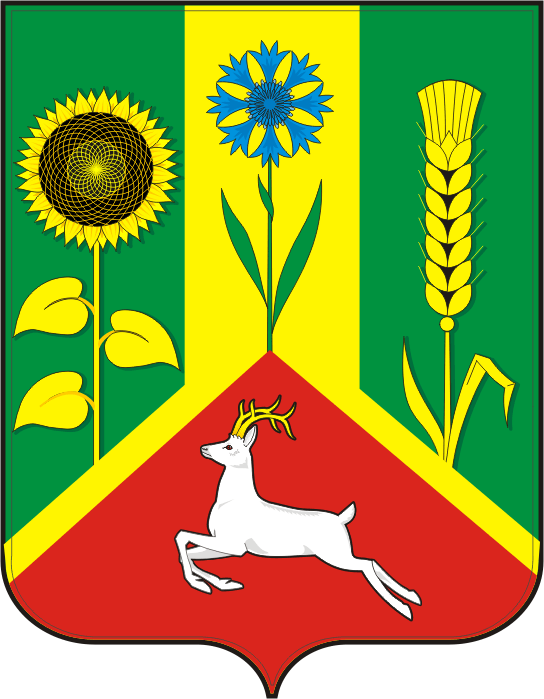 СОВЕТ ДЕПУТАТОВМУНИЦИПАЛЬНОГО ОБРАЗОВАНИЯВАСИЛЬЕВСКИЙ СЕЛЬСОВЕТСАРАКТАШСКОГО РАЙОНАОРЕНБУРГСКОЙ ОБЛАСТИЧЕТВЕРТЫЙ СОЗЫВР Е Ш Е Н И Е Очередного двадцать второго заседания Совета депутатовВасильевского сельсовета Саракташского района четвёртого созыва24 марта  2023 г                            с. Васильевка                                   № 100Об исполнении бюджета муниципального образования    Васильевский сельсовет за   2022 годНа основании статей 12, 132 Конституции Российской Федерации, статьи 9 Бюджетного кодекса Российской Федерации, статьи 35 Федерального закона от 06.10.2003 года № 131-ФЗ «Об общих принципах местного самоуправления в Российской Федерации» и Устава Васильевского сельсовета, Совет депутатов Васильевского сельсовета      РЕШИЛ:          1.  Принять к сведению  отчет об исполнении бюджета муниципального образования Васильевский  сельсовет за    2022г.  по   доходам в сумме  10 357 154,5 тыс. рублей и расходам в сумме 9 452 033,94 тыс. рублей с превышением доходов над расходами в сумме  905 120,56 тыс. рублей.          1.1. Утвердить исполнение:- по   доходам   бюджета сельсовета   за   2022 год  согласно  приложению  №1,- по структуре расходов бюджета   сельсовета  за   2022  год согласно приложению №2.2. Настоящее решение вступает в силу после дня его обнародования и подлежит размещению на официальном сайте Васильевского сельсовета в сети «интернет».  3. Контроль за исполнением данного решения возложить на постоянную комиссию  по бюджетной, налоговой и финансовой политике, собственности и экономическим вопросам, торговле и быту  (Мурсалимов К.Х.).Разослано: прокурору района, постоянной комиссии, на сайт, в дело.                                                                                                                                                                                                                        Приложение № 1 к решению Совета депутатов Васильевского сельсовета                                                                                                                                                         Саракташского района Оренбургской областиот 24.03.2023 № 100Приложение № 2 к решению Совета депутатов Васильевского сельсовета Саракташского района                                                                                                                 Оренбургской области от 24.03.2023 № 100Председатель Совета депутатов сельсовета                                             М.А. УгловГлава муниципального образования Васильевский сельсовет                                         В.Н.Тихонов1. Доходы бюджета1. Доходы бюджета1. Доходы бюджета1. Доходы бюджета1. Доходы бюджета1. Доходы бюджетаНаименование показателяКод строкиКод дохода по бюджетной классификацииУтвержденные бюджетные назначенияИсполненоНеисполненные назначения123456Доходы бюджета - всего010X10 051 897,6610 357154,500,00в том числе:НАЛОГОВЫЕ И НЕНАЛОГОВЫЕ ДОХОДЫ000 100000000000000004 261 647,664 566 904,500,00НАЛОГИ НА ПРИБЫЛЬ, ДОХОДЫ000 101000000000000001 160 851,661 161 546,660,00Налог на доходы физических лиц000 101020000100001101 160 851,661 161 546,660,00Налог на доходы физических лиц с доходов, источником которых является налоговый агент, за исключением доходов, в отношении которых исчисление и уплата налога осуществляются в соответствии со статьями 227, 227.1 и 228 Налогового кодекса Российской Федерации000 101020100100001101 138 851,661 139 409,630,00Налог на доходы физических лиц с доходов, источником которых является налоговый агент, за исключением доходов, в отношении которых исчисление и уплата налога осуществляются в соответствии со статьями 227, 227.1 и 228 Налогового кодекса Российской Федерации (сумма платежа (перерасчеты, недоимка и задолженность по соответствующему платежу, в том числе по отмененному)182 101020100110001101 138 851,661 139 400,510,00Налог на доходы физических лиц с доходов, источником которых является налоговый агент, за исключением доходов, в отношении которых исчисление и уплата налога осуществляются в соответствии со статьями 227, 227.1 и 228 Налогового кодекса Российской Федерации (пени по соответствующему платежу)182 101020100121001100,005,230,00Налог на доходы физических лиц с доходов, источником которых является налоговый агент, за исключением доходов, в отношении которых исчисление и уплата налога осуществляются в соответствии со статьями 227, 227.1 и 228 Налогового кодекса Российской Федерации (суммы денежных взысканий (штрафов) по соответствующему платежу согласно законодательству Российской Федерации)182 101020100130001100,003,890,00Налог на доходы физических лиц с доходов, полученных физическими лицами в соответствии со статьей 228 Налогового кодекса Российской Федерации000 1010203001000011022 000,0022 137,030,00Налог на доходы физических лиц с доходов, полученных физическими лицами в соответствии со статьей 228 Налогового кодекса Российской Федерации (сумма платежа (перерасчеты, недоимка и задолженность по соответствующему платежу, в том числе по отмененному)182 1010203001100011022 000,0021 614,77385,23Налог на доходы физических лиц с доходов, полученных физическими лицами в соответствии со статьей 228 Налогового кодекса Российской Федерации (пени по соответствующему платежу)182 101020300121001100,00497,360,00Налог на доходы физических лиц с доходов, полученных физическими лицами в соответствии со статьей 228 Налогового кодекса Российской Федерации (суммы денежных взысканий (штрафов) по соответствующему платежу согласно законодательству Российской Федерации)182 101020300130001100,0024,900,00НАЛОГИ НА ТОВАРЫ (РАБОТЫ, УСЛУГИ), РЕАЛИЗУЕМЫЕ НА ТЕРРИТОРИИ РОССИЙСКОЙ ФЕДЕРАЦИИ000 103000000000000001 756 496,001 759 627,670,00Акцизы по подакцизным товарам (продукции), производимым на территории Российской Федерации000 103020000100001101 756 496,001 759 627,670,00Доходы от уплаты акцизов на дизельное топливо, подлежащие распределению между бюджетами субъектов Российской Федерации и местными бюджетами с учетом установленных дифференцированных нормативов отчислений в местные бюджеты000 10302230010000110880 000,00882 113,730,00Доходы от уплаты акцизов на дизельное топливо, подлежащие распределению между бюджетами субъектов Российской Федерации и местными бюджетами с учетом установленных дифференцированных нормативов отчислений в местные бюджеты (по нормативам, установленным федеральным законом о федеральном бюджете в целях формирования дорожных фондов субъектов Российской Федерации)100 10302231010000110880 000,00882 113,730,00Доходы от уплаты акцизов на моторные масла для дизельных и (или) карбюраторных (инжекторных) двигателей, подлежащие распределению между бюджетами субъектов Российской Федерации и местными бюджетами с учетом установленных дифференцированных нормативов отчислений в местные бюджеты000 103022400100001104 700,004 764,790,00Доходы от уплаты акцизов на моторные масла для дизельных и (или) карбюраторных (инжекторных) двигателей, подлежащие распределению между бюджетами субъектов Российской Федерации и местными бюджетами с учетом установленных дифференцированных нормативов отчислений в местные бюджеты (по нормативам, установленным федеральным законом о федеральном бюджете в целях формирования дорожных фондов субъектов Российской Федерации)100 103022410100001104 700,004 764,790,00Доходы от уплаты акцизов на автомобильный бензин, подлежащие распределению между бюджетами субъектов Российской Федерации и местными бюджетами с учетом установленных дифференцированных нормативов отчислений в местные бюджеты000 10302250010000110973 000,00973 953,190,00Доходы от уплаты акцизов на автомобильный бензин, подлежащие распределению между бюджетами субъектов Российской Федерации и местными бюджетами с учетом установленных дифференцированных нормативов отчислений в местные бюджеты (по нормативам, установленным федеральным законом о федеральном бюджете в целях формирования дорожных фондов субъектов Российской Федерации)100 10302251010000110973 000,00973 953,190,00Доходы от уплаты акцизов на прямогонный бензин, подлежащие распределению между бюджетами субъектов Российской Федерации и местными бюджетами с учетом установленных дифференцированных нормативов отчислений в местные бюджеты000 10302260010000110-101 204,00-101 204,040,00Доходы от уплаты акцизов на прямогонный бензин, подлежащие распределению между бюджетами субъектов Российской Федерации и местными бюджетами с учетом установленных дифференцированных нормативов отчислений в местные бюджеты (по нормативам, установленным федеральным законом о федеральном бюджете в целях формирования дорожных фондов субъектов Российской Федерации)100 10302261010000110-101 204,00-101 204,040,00НАЛОГИ НА СОВОКУПНЫЙ ДОХОД000 105000000000000000,00278 099,960,00Налог, взимаемый в связи с применением упрощенной системы налогообложения000 105010000000001100,00163 332,290,00Налог, взимаемый с налогоплательщиков, выбравших в качестве объекта налогообложения доходы000 105010100100001100,0010 207,790,00Налог, взимаемый с налогоплательщиков, выбравших в качестве объекта налогообложения доходы000 105010110100001100,0010 207,790,00Налог, взимаемый с налогоплательщиков, выбравших в качестве объекта налогообложения доходы (сумма платежа (перерасчеты, недоимка и задолженность по соответствующему платежу, в том числе по отмененному)182 105010110110001100,0010 170,200,00Налог, взимаемый с налогоплательщиков, выбравших в качестве объекта налогообложения доходы (пени по соответствующему платежу)182 105010110121001100,0037,590,00Налог, взимаемый с налогоплательщиков, выбравших в качестве объекта налогообложения доходы, уменьшенные на величину расходов000 105010200100001100,00153 124,500,00Налог, взимаемый с налогоплательщиков, выбравших в качестве объекта налогообложения доходы, уменьшенные на величину расходов (в том числе минимальный налог, зачисляемый в бюджеты субъектов Российской Федерации)000 105010210100001100,00153 124,500,00Налог, взимаемый с налогоплательщиков, выбравших в качестве объекта налогообложения доходы, уменьшенные на величину расходов (в том числе минимальный налог, зачисляемый в бюджеты субъектов Российской Федерации (сумма платежа (перерасчеты, недоимка и задолженность по соответствующему платежу, в том числе по отмененному)182 105010210110001100,00153 124,500,00Единый сельскохозяйственный налог000 105030000100001100,00114 767,670,00Единый сельскохозяйственный налог000 105030100100001100,00114 767,670,00Единый сельскохозяйственный налог (сумма платежа (перерасчеты, недоимка и задолженность по соответствующему платежу, в том числе по отмененному)182 105030100110001100,00114 703,650,00Единый сельскохозяйственный налог (пени по соответствующему платежу)182 105030100121001100,0064,020,00НАЛОГИ НА ИМУЩЕСТВО000 106000000000000001 039 300,001 061 010,810,00Налог на имущество физических лиц000 1060100000000011034 000,0035 554,290,00Налог на имущество физических лиц, взимаемый по ставкам, применяемым к объектам налогообложения, расположенным в границах сельских поселений000 1060103010000011034 000,0035 554,290,00Налог на имущество физических лиц, взимаемый по ставкам, применяемым к объектам налогообложения, расположенным в границах сельских поселений (сумма платежа (перерасчеты, недоимка и задолженность по соответствующему платежу, в том числе по отмененному)182 1060103010100011034 000,0033 558,06441,94Налог на имущество физических лиц, взимаемый по ставкам, применяемым к объектам налогообложения, расположенным в границах сельских поселений (пени по соответствующему платежу)182 106010301021001100,001 996,230,00Земельный налог000 106060000000001101 005 300,001 025 456,520,00Земельный налог с организаций000 10606030000000110343 000,00348 673,700,00Земельный налог с организаций, обладающих земельным участком, расположенным в границах сельских поселений000 10606033100000110343 000,00348 673,700,00Земельный налог с организаций, обладающих земельным участком, расположенным в границах сельских поселений (сумма платежа (перерасчеты, недоимка и задолженность по соответствующему платежу, в том числе по отмененному)182 10606033101000110343 000,00343 405,320,00Земельный налог с организаций, обладающих земельным участком, расположенным в границах сельских поселений (пени по соответствующему платежу)182 106060331021001100,005 268,380,00Земельный налог с физических лиц000 10606040000000110662 300,00676 782,820,00Земельный налог с физических лиц, обладающих земельным участком, расположенным в границах сельских поселений000 10606043100000110662 300,00676 782,820,00Земельный налог с физических лиц, обладающих земельным участком, расположенным в границах сельских поселений (сумма платежа (перерасчеты, недоимка и задолженность по соответствующему платежу, в том числе по отмененному)182 10606043101000110662 300,00661 074,691 225,31Земельный налог с физических лиц, обладающих земельным участком, расположенным в границах сельских поселений (пени по соответствующему платежу)182 106060431021001100,0015 708,130,00ГОСУДАРСТВЕННАЯ ПОШЛИНА000 108000000000000000,001 300,000,00Государственная пошлина за совершение нотариальных действий (за исключением действий, совершаемых консульскими учреждениями Российской Федерации)000 108040000100001100,001 300,000,00Государственная пошлина за совершение нотариальных действий должностными лицами органов местного самоуправления, уполномоченными в соответствии с законодательными актами Российской Федерации на совершение нотариальных действий000 108040200100001100,001 300,000,00Государственная пошлина за совершение нотариальных действий должностными лицами органов местного самоуправления, уполномоченными в соответствии с законодательными актами Российской Федерации на совершение нотариальных действий122 108040200110001100,001 300,000,00ДОХОДЫ ОТ ИСПОЛЬЗОВАНИЯ ИМУЩЕСТВА, НАХОДЯЩЕГОСЯ В ГОСУДАРСТВЕННОЙ И МУНИЦИПАЛЬНОЙ СОБСТВЕННОСТИ000 11100000000000000204 000,00204 319,400,00Доходы, получаемые в виде арендной либо иной платы за передачу в возмездное пользование государственного и муниципального имущества (за исключением имущества бюджетных и автономных учреждений, а также имущества государственных и муниципальных унитарных предприятий, в том числе казенных)000 11105000000000120204 000,00204 319,400,00Доходы, получаемые в виде арендной платы за земли после разграничения государственной собственности на землю, а также средства от продажи права на заключение договоров аренды указанных земельных участков (за исключением земельных участков бюджетных и автономных учреждений)000 11105020000000120165 000,00165 000,000,00Доходы, получаемые в виде арендной платы, а также средства от продажи права на заключение договоров аренды за земли, находящиеся в собственности сельских поселений (за исключением земельных участков муниципальных бюджетных и автономных учреждений)122 11105025100000120165 000,00165 000,000,00Доходы от сдачи в аренду имущества, находящегося в оперативном управлении органов государственной власти, органов местного самоуправления, органов управления государственными внебюджетными фондами и созданных ими учреждений (за исключением имущества бюджетных и автономных учреждений)000 1110503000000012039 000,0039 319,400,00Доходы от сдачи в аренду имущества, находящегося в оперативном управлении органов управления сельских поселений и созданных ими учреждений (за исключением имущества муниципальных бюджетных и автономных учреждений)122 1110503510000012039 000,0039 319,400,00ПРОЧИЕ НЕНАЛОГОВЫЕ ДОХОДЫ000 11700000000000000101 000,00101 000,000,00Инициативные платежи000 11715000000000150101 000,00101 000,000,00Инициативные платежи, зачисляемые в бюджеты сельских поселений000 11715030100000150101 000,00101 000,000,00Инициативные платежи, зачисляемые в бюджеты сельских поселений122 11715030100002150101 000,00101 000,000,00БЕЗВОЗМЕЗДНЫЕ ПОСТУПЛЕНИЯ000 200000000000000005 790 250,005 790 250,000,00БЕЗВОЗМЕЗДНЫЕ ПОСТУПЛЕНИЯ ОТ ДРУГИХ БЮДЖЕТОВ БЮДЖЕТНОЙ СИСТЕМЫ РОССИЙСКОЙ ФЕДЕРАЦИИ000 202000000000000005 790 250,005 790 250,000,00Дотации бюджетам бюджетной системы Российской Федерации000 202100000000001504 829 000,004 829 000,000,00Дотации на выравнивание бюджетной обеспеченности000 202150010000001504 028 000,004 028 000,000,00Дотации бюджетам сельских поселений на выравнивание бюджетной обеспеченности из бюджета субъекта Российской Федерации122 202150011000001504 028 000,004 028 000,000,00Дотации бюджетам на поддержку мер по обеспечению сбалансированности бюджетов000 20215002000000150770 000,00770 000,000,00Дотации бюджетам сельских поселений на поддержку мер по обеспечению сбалансированности бюджетов122 20215002100000150770 000,00770 000,000,00Дотации на выравнивание бюджетной обеспеченности из бюджетов муниципальных районов, городских округов с внутригородским делением000 2021600100000015031 000,0031 000,000,00Дотации бюджетам сельских поселений на выравнивание бюджетной обеспеченности из бюджетов муниципальных районов122 2021600110000015031 000,0031 000,000,00Субсидии бюджетам бюджетной системы Российской Федерации (межбюджетные субсидии)000 20220000000000150330 000,00330 000,000,00Прочие субсидии000 20229999000000150330 000,00330 000,000,00Прочие субсидии бюджетам сельских поселений122 20229999100000150330 000,00330 000,000,00Субвенции бюджетам бюджетной системы Российской Федерации000 20230000000000150111 000,00111 000,000,00Субвенции бюджетам на осуществление первичного воинского учета органами местного самоуправления поселений, муниципальных и городских округов000 20235118000000150111 000,00111 000,000,00Субвенции бюджетам сельских поселений на осуществление первичного воинского учета органами местного самоуправления поселений, муниципальных и городских округов122 20235118100000150111 000,00111 000,000,00Иные межбюджетные трансферты000 20240000000000150520 250,00520 250,000,00Прочие межбюджетные трансферты, передаваемые бюджетам000 20249999000000150520 250,00520 250,000,00Прочие межбюджетные трансферты, передаваемые бюджетам сельских поселений122 20249999100000150520 250,00520 250,000,002. Расходы бюджетаНаименование показателяКод строкиКод расхода по бюджетной классификацииУтвержденные бюджетные назначенияИсполненоНеисполненные назначения123456Расходы бюджета - всего200X11 808 173,539 452 033,942 356 139,59в том числе:ОБЩЕГОСУДАРСТВЕННЫЕ ВОПРОСЫ000 0100 0000000000 0003 618 964,503 468 305,14150 659,36Функционирование высшего должностного лица субъекта Российской Федерации и муниципального образованияФункционирование высшего должностного лица субъекта Российской Федерации и муниципального образования000 0102 0000000000 000734 000,00733 133,12866,88Муниципальная программа "Реализация муниципальной политики на территории муниципального образования Васильевский сельсовет Саракташского района Оренбургской области на 2018-2025 годы"Муниципальная программа "Реализация муниципальной политики на территории муниципального образования Васильевский сельсовет Саракташского района Оренбургской области на 2018-2025 годы"000 0102 5300000000 000734 000,00733 133,12866,88Подпрограмма "Осуществление деятельности аппарата управления"000 0102 5310000000 000734 000,00733 133,12866,88Глава муниципального образования000 0102 5310010010 000734 000,00733 133,12866,88Расходы на выплаты персоналу в целях обеспечения выполнения функций государственными (муниципальными) органами, казенными учреждениями, органами управления государственными внебюджетными фондамиРасходы на выплаты персоналу в целях обеспечения выполнения функций государственными (муниципальными) органами, казенными учреждениями, органами управления государственными внебюджетными фондами000 0102 5310010010 100734 000,00733 133,12866,88Расходы на выплаты персоналу государственных (муниципальных) органов000 0102 5310010010 120734 000,00733 133,12866,88Фонд оплаты труда государственных (муниципальных) органов122 0102 5310010010 121564 000,00563 676,30323,70Взносы по обязательному социальному страхованию на выплаты денежного содержания и иные выплаты работникам государственных (муниципальных) органовВзносы по обязательному социальному страхованию на выплаты денежного содержания и иные выплаты работникам государственных (муниципальных) органов122 0102 5310010010 129170 000,00169 456,82543,18Функционирование Правительства Российской Федерации, высших исполнительных органов государственной власти субъектов Российской Федерации, местных администрацийФункционирование Правительства Российской Федерации, высших исполнительных органов государственной власти субъектов Российской Федерации, местных администраций000 0104 0000000000 0002 849 643,002 699 879,02149 763,98Муниципальная программа "Реализация муниципальной политики на территории муниципального образования Васильевский сельсовет Саракташского района Оренбургской области на 2018-2025 годы"Муниципальная программа "Реализация муниципальной политики на территории муниципального образования Васильевский сельсовет Саракташского района Оренбургской области на 2018-2025 годы"000 0104 5300000000 0002 849 643,002 699 879,02149 763,98Подпрограмма "Осуществление деятельности аппарата управления"000 0104 5310000000 0002 849 643,002 699 879,02149 763,98Аппарат администрации муниципального образования000 0104 5310010020 0002 824 843,002 699 879,02124 963,98Расходы на выплаты персоналу в целях обеспечения выполнения функций государственными (муниципальными) органами, казенными учреждениями, органами управления государственными внебюджетными фондамиРасходы на выплаты персоналу в целях обеспечения выполнения функций государственными (муниципальными) органами, казенными учреждениями, органами управления государственными внебюджетными фондами000 0104 5310010020 1002 159 700,002 098 643,4861 056,52Расходы на выплаты персоналу государственных (муниципальных) органов000 0104 5310010020 1202 159 700,002 098 643,4861 056,52Фонд оплаты труда государственных (муниципальных) органов122 0104 5310010020 1211 667 452,001 612 362,8855 089,12Взносы по обязательному социальному страхованию на выплаты денежного содержания и иные выплаты работникам государственных (муниципальных) органовВзносы по обязательному социальному страхованию на выплаты денежного содержания и иные выплаты работникам государственных (муниципальных) органов122 0104 5310010020 129492 248,00486 280,605 967,40Закупка товаров, работ и услуг для обеспечения государственных (муниципальных) нужд000 0104 5310010020 200585 261,82522 584,1962 677,63Иные закупки товаров, работ и услуг для обеспечения государственных (муниципальных) нужд000 0104 5310010020 240585 261,82522 584,1962 677,63Прочая закупка товаров, работ и услуг122 0104 5310010020 244585 261,82522 584,1962 677,63Межбюджетные трансферты000 0104 5310010020 50072 843,0072 843,000,00Иные межбюджетные трансферты122 0104 5310010020 54072 843,0072 843,000,00Иные бюджетные ассигнования000 0104 5310010020 8007 038,185 808,351 229,83Уплата налогов, сборов и иных платежей000 0104 5310010020 8507 038,185 808,351 229,83Уплата налога на имущество организаций и земельного налога122 0104 5310010020 8511 229,830,001 229,83Уплата иных платежей122 0104 5310010020 8535 808,355 808,350,00Достижение показателей по оплате труда000 0104 5310097080 00024 800,000,0024 800,00Расходы на выплаты персоналу в целях обеспечения выполнения функций государственными (муниципальными) органами, казенными учреждениями, органами управления государственными внебюджетными фондамиРасходы на выплаты персоналу в целях обеспечения выполнения функций государственными (муниципальными) органами, казенными учреждениями, органами управления государственными внебюджетными фондами000 0104 5310097080 10024 800,000,0024 800,00Расходы на выплаты персоналу государственных (муниципальных) органов000 0104 5310097080 12024 800,000,0024 800,00Фонд оплаты труда государственных (муниципальных) органов122 0104 5310097080 12119 048,000,0019 048,00Взносы по обязательному социальному страхованию на выплаты денежного содержания и иные выплаты работникам государственных (муниципальных) органовВзносы по обязательному социальному страхованию на выплаты денежного содержания и иные выплаты работникам государственных (муниципальных) органов122 0104 5310097080 1295 752,000,005 752,00Обеспечение деятельности финансовых, налоговых и таможенных органов и органов финансового (финансово-бюджетного) надзораОбеспечение деятельности финансовых, налоговых и таможенных органов и органов финансового (финансово-бюджетного) надзора000 0106 0000000000 00033 400,0033 400,000,00Муниципальная программа "Реализация муниципальной политики на территории муниципального образования Васильевский сельсовет Саракташского района Оренбургской области на 2018-2025 годы"Муниципальная программа "Реализация муниципальной политики на территории муниципального образования Васильевский сельсовет Саракташского района Оренбургской области на 2018-2025 годы"000 0106 5300000000 00033 400,0033 400,000,00Подпрограмма "Осуществление деятельности аппарата управления"000 0106 5310000000 00033 400,0033 400,000,00Межбюджетные трансферты на осуществление части переданных в район полномочий по внешнему муниципальному контролюМежбюджетные трансферты на осуществление части переданных в район полномочий по внешнему муниципальному контролю000 0106 5310010080 00033 400,0033 400,000,00Межбюджетные трансферты000 0106 5310010080 50033 400,0033 400,000,00Иные межбюджетные трансферты122 0106 5310010080 54033 400,0033 400,000,00Другие общегосударственные вопросы000 0113 0000000000 0001 921,501 893,0028,50Непрограммное направление расходов (непрограммные мероприятия)000 0113 7700000000 0001 921,501 893,0028,50Членские взносы в Совет (ассоциацию) муниципальных образований000 0113 7700095100 0001 921,501 893,0028,50Иные бюджетные ассигнования000 0113 7700095100 8001 921,501 893,0028,50Уплата налогов, сборов и иных платежей000 0113 7700095100 8501 921,501 893,0028,50Уплата иных платежей122 0113 7700095100 8531 921,501 893,0028,50НАЦИОНАЛЬНАЯ ОБОРОНА000 0200 0000000000 000111 000,00111 000,000,00Мобилизационная и вневойсковая подготовка000 0203 0000000000 000111 000,00111 000,000,00Муниципальная программа "Реализация муниципальной политики на территории муниципального образования Васильевский сельсовет Саракташского района Оренбургской области на 2018-2025 годы"Муниципальная программа "Реализация муниципальной политики на территории муниципального образования Васильевский сельсовет Саракташского района Оренбургской области на 2018-2025 годы"000 0203 5300000000 000111 000,00111 000,000,00Подпрограмма "Обеспечение осуществления части, переданных органами власти другого уровня, полномочий"Подпрограмма "Обеспечение осуществления части, переданных органами власти другого уровня, полномочий"000 0203 5320000000 000111 000,00111 000,000,00Осуществление первичного воинского учета органами местного самоуправления поселений, муниципальных и городских округовОсуществление первичного воинского учета органами местного самоуправления поселений, муниципальных и городских округов000 0203 5320051180 000111 000,00111 000,000,00Расходы на выплаты персоналу в целях обеспечения выполнения функций государственными (муниципальными) органами, казенными учреждениями, органами управления государственными внебюджетными фондамиРасходы на выплаты персоналу в целях обеспечения выполнения функций государственными (муниципальными) органами, казенными учреждениями, органами управления государственными внебюджетными фондами000 0203 5320051180 100111 000,00111 000,000,00Расходы на выплаты персоналу государственных (муниципальных) органов000 0203 5320051180 120111 000,00111 000,000,00Фонд оплаты труда государственных (муниципальных) органов122 0203 5320051180 12183 795,9483 795,940,00Взносы по обязательному социальному страхованию на выплаты денежного содержания и иные выплаты работникам государственных (муниципальных) органовВзносы по обязательному социальному страхованию на выплаты денежного содержания и иные выплаты работникам государственных (муниципальных) органов122 0203 5320051180 12927 204,0627 204,060,00НАЦИОНАЛЬНАЯ БЕЗОПАСНОСТЬ И ПРАВООХРАНИТЕЛЬНАЯ ДЕЯТЕЛЬНОСТЬ000 0300 0000000000 000100 000,0099 976,8023,20Защита населения и территории от чрезвычайных ситуаций природного и техногенного характера, пожарная безопасностьЗащита населения и территории от чрезвычайных ситуаций природного и техногенного характера, пожарная безопасность000 0310 0000000000 000100 000,0099 976,8023,20Муниципальная программа "Реализация муниципальной политики на территории муниципального образования Васильевский сельсовет Саракташского района Оренбургской области на 2018-2025 годы"Муниципальная программа "Реализация муниципальной политики на территории муниципального образования Васильевский сельсовет Саракташского района Оренбургской области на 2018-2025 годы"000 0310 5300000000 000100 000,0099 976,8023,20Подпрограмма "Обеспечение пожарной безопасности на территории муниципального образования Васильевский сельсовет"Подпрограмма "Обеспечение пожарной безопасности на территории муниципального образования Васильевский сельсовет"000 0310 5330000000 000100 000,0099 976,8023,20Финансовое обеспечение мероприятий по обеспечению пожарной безопасности на территории муниципального образования поселенияФинансовое обеспечение мероприятий по обеспечению пожарной безопасности на территории муниципального образования поселения000 0310 5330095020 000100 000,0099 976,8023,20Закупка товаров, работ и услуг для обеспечения государственных (муниципальных) нужд000 0310 5330095020 200100 000,0099 976,8023,20Иные закупки товаров, работ и услуг для обеспечения государственных (муниципальных) нужд000 0310 5330095020 240100 000,0099 976,8023,20Прочая закупка товаров, работ и услуг122 0310 5330095020 244100 000,0099 976,8023,20НАЦИОНАЛЬНАЯ ЭКОНОМИКА000 0400 0000000000 0003 021 146,001 164 536,091 856 609,91Дорожное хозяйство (дорожные фонды)000 0409 0000000000 0003 021 146,001 164 536,091 856 609,91Муниципальная программа "Реализация муниципальной политики на территории муниципального образования Васильевский сельсовет Саракташского района Оренбургской области на 2018-2025 годы"Муниципальная программа "Реализация муниципальной политики на территории муниципального образования Васильевский сельсовет Саракташского района Оренбургской области на 2018-2025 годы"000 0409 5300000000 0003 021 146,001 164 536,091 856 609,91Подпрограмма "Развитие дорожного хозяйства на территории муниципального образования Васильевский сельсовет"Подпрограмма "Развитие дорожного хозяйства на территории муниципального образования Васильевский сельсовет"000 0409 5340000000 0003 021 146,001 164 536,091 856 609,91Содержание и ремонт, капитальный ремонт автомобильных дорог общего пользования и искусственных сооружений на нихСодержание и ремонт, капитальный ремонт автомобильных дорог общего пользования и искусственных сооружений на них000 0409 5340095280 0003 021 146,001 164 536,091 856 609,91Закупка товаров, работ и услуг для обеспечения государственных (муниципальных) нужд000 0409 5340095280 2003 021 146,001 164 536,091 856 609,91Иные закупки товаров, работ и услуг для обеспечения государственных (муниципальных) нужд000 0409 5340095280 2403 021 146,001 164 536,091 856 609,91Прочая закупка товаров, работ и услуг122 0409 5340095280 2442 771 146,00936 116,971 835 029,03Закупка энергетических ресурсов122 0409 5340095280 247250 000,00228 419,1221 580,88ЖИЛИЩНО-КОММУНАЛЬНОЕ ХОЗЯЙСТВО000 0500 0000000000 000658 341,33563 741,3394 600,00Жилищное хозяйство000 0501 0000000000 00053 012,3353 012,330,00Непрограммное направление расходов (непрограммные мероприятия)000 0501 7700000000 00053 012,3353 012,330,00Исполнение обязательств по уплате взносов на капитальный ремонт в отношении помещений, собственниками которых являются органы местного самоуправленияИсполнение обязательств по уплате взносов на капитальный ремонт в отношении помещений, собственниками которых являются органы местного самоуправления000 0501 7700090140 00053 012,3353 012,330,00Закупка товаров, работ и услуг для обеспечения государственных (муниципальных) нужд000 0501 7700090140 20053 012,3353 012,330,00Иные закупки товаров, работ и услуг для обеспечения государственных (муниципальных) нужд000 0501 7700090140 24053 012,3353 012,330,00Прочая закупка товаров, работ и услуг122 0501 7700090140 24453 012,3353 012,330,00Благоустройство000 0503 0000000000 000605 329,00510 729,0094 600,00Муниципальная программа "Реализация муниципальной политики на территории муниципального образования Васильевский сельсовет Саракташского района Оренбургской области на 2018-2025 годы"Муниципальная программа "Реализация муниципальной политики на территории муниципального образования Васильевский сельсовет Саракташского района Оренбургской области на 2018-2025 годы"000 0503 5300000000 000605 329,00510 729,0094 600,00Подпрограмма "Благоустройство на территории муниципального образования Васильевский сельсовет"Подпрограмма "Благоустройство на территории муниципального образования Васильевский сельсовет"000 0503 5350000000 000605 329,00510 729,0094 600,00Финансовое обеспечение мероприятий по благоустройству территорий муниципального образования поселенияФинансовое обеспечение мероприятий по благоустройству территорий муниципального образования поселения000 0503 5350095310 00094 600,000,0094 600,00Закупка товаров, работ и услуг для обеспечения государственных (муниципальных) нужд000 0503 5350095310 20094 600,000,0094 600,00Иные закупки товаров, работ и услуг для обеспечения государственных (муниципальных) нужд000 0503 5350095310 24094 600,000,0094 600,00Прочая закупка товаров, работ и услуг122 0503 5350095310 24494 600,000,0094 600,00Реализация инициативных проектов (приобретение оборудования для спортивной (игровой, спортивно-игровой) площадки)Реализация инициативных проектов (приобретение оборудования для спортивной (игровой, спортивно-игровой) площадки)000 0503 535П5S1402 000510 729,00510 729,000,00Закупка товаров, работ и услуг для обеспечения государственных (муниципальных) нужд000 0503 535П5S1402 200510 729,00510 729,000,00Иные закупки товаров, работ и услуг для обеспечения государственных (муниципальных) нужд000 0503 535П5S1402 240510 729,00510 729,000,00Прочая закупка товаров, работ и услуг122 0503 535П5S1402 244510 729,00510 729,000,00КУЛЬТУРА, КИНЕМАТОГРАФИЯ000 0800 0000000000 0004 178 721,703 966 956,20211 765,50Культура000 0801 0000000000 0004 178 721,703 966 956,20211 765,50Муниципальная программа "Реализация муниципальной политики на территории муниципального образования Васильевский сельсовет Саракташского района Оренбургской области на 2018-2025 годы"Муниципальная программа "Реализация муниципальной политики на территории муниципального образования Васильевский сельсовет Саракташского района Оренбургской области на 2018-2025 годы"000 0801 5300000000 000495 450,00495 450,000,00Подпрограмма "Развитие культуры на территории муниципального образования Васильевский сельсовет"Подпрограмма "Развитие культуры на территории муниципального образования Васильевский сельсовет"000 0801 5360000000 000495 450,00495 450,000,00Финансовое обеспечение части переданных полномочий по организации досуга и обеспечению жителей услугами организации культуры и библиотечного обслуживанияФинансовое обеспечение части переданных полномочий по организации досуга и обеспечению жителей услугами организации культуры и библиотечного обслуживания000 0801 5360075080 0002 273 770,002 273 770,000,00Межбюджетные трансферты000 0801 5360075080 5002 273 770,002 273 770,000,00Иные межбюджетные трансферты122 0801 5360075080 5402 273 770,002 273 770,000,00Финансовое обеспечение мероприятий, направленных на развитие культуры на территории муниципального образования поселенияФинансовое обеспечение мероприятий, направленных на развитие культуры на территории муниципального образования поселения000 0801 5360095220 0001 409 501,701 197 736,20211 765,50Закупка товаров, работ и услуг для обеспечения государственных (муниципальных) нужд000 0801 5360095220 2001 409 501,701 197 736,20211 765,50Иные закупки товаров, работ и услуг для обеспечения государственных (муниципальных) нужд000 0801 5360095220 2401 409 501,701 197 736,20211 765,50Прочая закупка товаров, работ и услуг122 0801 5360095220 244621 108,76547 525,2273 583,54Закупка энергетических ресурсов122 0801 5360095220 247788 392,94650 210,98138 181,96Повышение заработной платы работников муниципальных учреждений культуры000 0801 5360097030 000495 450,00495 450,000,00Межбюджетные трансферты000 0801 5360097030 500495 450,00495 450,000,00Иные межбюджетные трансферты122 0801 5360097030 540495 450,00495 450,000,00СОЦИАЛЬНАЯ ПОЛИТИКА000 1000 0000000000 000120 000,0077 518,3842 481,62Пенсионное обеспечение000 1001 0000000000 000120 000,0077 518,3842 481,62Муниципальная программа "Реализация муниципальной политики на территории муниципального образования Васильевский сельсовет Саракташского района Оренбургской области на 2018-2025 годы"Муниципальная программа "Реализация муниципальной политики на территории муниципального образования Васильевский сельсовет Саракташского района Оренбургской области на 2018-2025 годы"000 1001 5300000000 000120 000,0077 518,3842 481,62Подпрограмма "Осуществление деятельности аппарата управления"000 1001 5310000000 000120 000,0077 518,3842 481,62Предоставление пенсии за выслугу лет муниципальным служащим000 1001 5310025050 000120 000,0077 518,3842 481,62Социальное обеспечение и иные выплаты населению000 1001 5310025050 300120 000,0077 518,3842 481,62Публичные нормативные социальные выплаты гражданам000 1001 5310025050 310120 000,0077 518,3842 481,62Иные пенсии, социальные доплаты к пенсиям122 1001 5310025050 312120 000,0077 518,3842 481,62Результат исполнения бюджета (дефицит/профицит)450X-1 756 275,87905 120,56X